“Back to School Welcoming” MCES & Canvas Event for St. John’s Campus Students Grades 2-4Sunday, September 21, 2014St. John Campus Cafeteria2 p.m. – 4 p.m.$20 per student/Projects for Boys & Girls**Students need to be “accompanied” to this event to provide any assistance that may be required.**Return your Registration Form with your project selection and payment by Monday, September 15, 2014.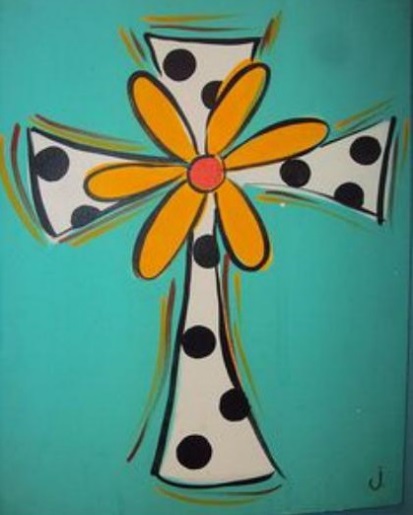 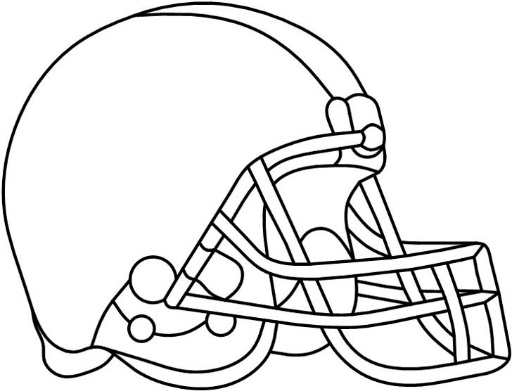 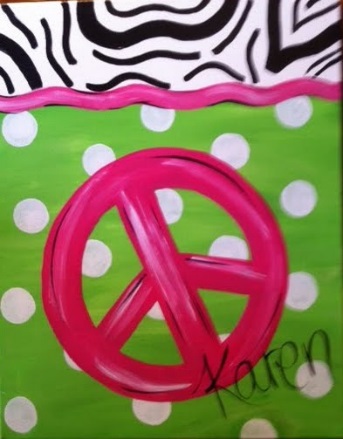 ========================================================================================================================Name:										Contact Info:									Project (circle one)		Peace Sign					Cross				Design your Helmet